GUM, 2. 4. 2020Zaplešimo z žogico Pri današnji uri glasbe potrebuješ teniško žogico. Če je nimaš, lahko tudi kakšno drugo, ki se lepo odbija. Sicer pa je lahko žogica tudi namišljena. SDZ, str. 48Za posamezne notne vrednosti preglej gibe, ki so predlagani v SDZ na str. 48 in jih preizkusi. Nekaj krat zvadi, da ti bo bolje šlo. 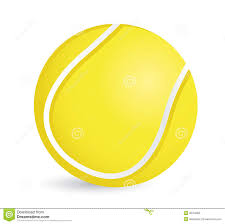 1. nalogaKo so gibi usvojeni, izvedi ritmično vajo. Najdeš jo  na video posnetku Ritmična vaja z žogicami v interaktivnem gradivu. Obe vaji nekajkrat izvedi in se zabavaj. SDZ, str. 492. nalogaLahko si izmisliš gibe za posamezne znake in napišeš svojo ritmično vajo. SDZ, str. 88, 89, 90Zdaj pa si še malo zapoj.  Mož poseje repo, Cveki letijo in Buja se je ženila.Lahko izbereš tudi kakšno drugo pesem in jo zapoješ domačim. 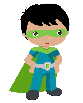 Še več. Za poseben dosežek se lahko posnameš in mi videoposnetek pošlješ. 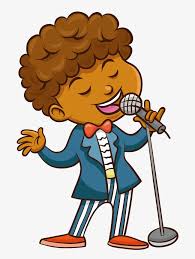 